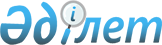 2020-2022 жылдарға арналған Ақжар ауданы Ұялы ауылдық округінің бюджетін бекіту туралыСолтүстік Қазақстан облысы Ақжар аудандық мәслихатының 2020 жылғы 6 қаңтардағы № 51-18 шешімі. Солтүстік Қазақстан облысының Әділет департаментінде 2020 жылғы 13 қаңтарда № 5932 болып тіркелді.
      Ескерту. 01.01.2020 бастап қолданысқа енгізіледі - осы шешімінің 9-тармағымен.
      Қазақстан Республикасының 2008 жылғы 4 желтоқсандағы Бюджет кодексінің 9-1, 75-баптарына, Қазақстан Республикасының 2001 жылғы 23 қаңтардағы "Қазақстан Республикасындағы жергілікті мемлекеттік басқару және өзін-өзі басқару туралы" Заңының 6-бабына сәйкес Ақжар аудандық мәслихаты ШЕШІМ ҚАБЫЛДАДЫ:
      1. 2020-2022 жылдарға арналған Ақжар ауданы Ұялы ауылдық округінің бюджеті осы шешімге тиісті 1, 2 және 3 қосымшаларға сәйкес 2020 жылға сәйкес келесі көлемдерде бекітілсін:
      1) кірістер – 21 664 мың теңге:
      салықтық түсімдер – 6 004 мың теңге;
      салықтық емес түсімдер – 0 мың теңге;
      негізгі капиталды сатудан түсетін түсімдер – 0 мың теңге;
      трансферттер түсімі – 15 660 мың теңге;
      2) шығындар – 29 753 мың теңге;
      3) таза бюджеттік кредиттеу – 0 мың теңге, соның ішінде:
      бюджеттік кредиттер – 0 мың теңге;
      бюджеттік кредиттерді өтеу – 0 мың теңге;
      4) қаржы активтері операциялары бойынша сальдо - 0 мың теңге:
      қаржы активтерін сатып алу - 0 мың теңге;
      мемлекеттің қаржы активтерін сатудан түсетін түсімдер - 0 мың теңге;
      5) бюджет тапшылығы (профициті) – -8 089 мың тенге;
      6) бюджет тапшылығын қаржыландыру (профицитін пайдалану) – 8 089 мың тенге:
      қарыздар түсімі – 8 089 мың теңге;
      қарыздарды өтеу – 0 мың теңге;
      бюджет қаражатының пайдаланылатын қалдықтары – 0 мың теңге. 
      Ескерту. 1-тармақ жаңа редакцияда - Солтүстік Қазақстан облысы Ақжар аудандық мəслихатының 23.04.2020 № 56-5 (01.01.2020 бастап қолданысқа енгізіледі) шешімімен; жаңа редакцияда - Солтүстік Қазақстан облысы Ақжар аудандық мəслихатының 19.11.2020 № 64-13 (01.01.2020 бастап қолданысқа енгізіледі) шешімдерімен.


      2. 2020 жылға арналған ауылдық округ бюджетінің кірістері Қазақстан Республикасының 2008 жылғы 4 желтоқсандағы Бюджет кодексіне сәйкес мынадай салық түсімдері есебінен қалыптастырылатыны белгіленсін:
      1) аудандық маңызы бар қаланың, ауылдың, кенттің аумағында орналасқан мемлекеттік кіріс органдарында тіркеу есебіне қою кезінде мәлімделген жеке тұлғалардың өзін-өзі бағалауына жататын кірістерге салынатын жеке табыс салығы:
      жеке кәсіпкер, жеке нотариус, жеке сот орындаушысы, адвокат, кәсіби медиатор үшін – тұрған жері;
      қалған жеке тұлғалар үшін – тұрғылықты жері;
      2) аудандық маңызы бар қаланың, ауылдың, кенттің, ауылдық округтің аумағында орналасқан осы салықты салу объектілері бойынша жеке тұлғалардың мүлік салығы;
      3) аудандық маңызы бар қаланың, ауылдың, кенттің аумағында орналасқан жер учаскелері бойынша жеке және заңды тұлғалардан елдi мекендер жерлерiне жер салығы;
      4) көлік құралдары салығы:
      тұрғылықты жері аудандық маңызы бар қаланың, ауылдың, кенттің аумағында орналасқан жеке тұлғалардан;
      өздерінің құрылтай құжаттарында көрсетілген тұрған жері аудандық маңызы бар қаланың, ауылдың, кенттің аумағында орналасқан заңды тұлғалардан;
      5) сыртқы (көрнекі) жарнаманы орналастырғаны үшін төлем:
      аудандық маңызы бар қаладағы, ауылдағы, кенттегі үй-жайлардың шегінен тыс ашық кеңістікте;
      аудандық маңызы бар қаланың, ауылдың, кенттің, ауылдық округтің аумақтары арқылы өтетін жалпыға ортақ пайдаланылатын автомобиль жолдарының бөлiнген белдеуiнде;
      елді мекендерден тыс жердегі үй-жайлардың шегінен тыс және жалпыға ортақ пайдаланылатын автомобиль жолдарының бөлiнген белдеуiнен тыс ашық кеңістікте.
      3. Ауылдық округ бюджетінің 2020 жылға арналған кірісі келесі салықтық емес түсімдер есебінен қалыптасуы белгіленсін:
      1) аудандық маңызы бар қалалардың, ауылдардың, кенттердің, ауылдық округтердің әкімдері әкімшілік құқық бұзушылықтар үшін салатын айыппұлдар;
      2) жеке және заңды тұлғалардың ерікті түрдегі алымдары;
      3) аудандық маңызы бар қаланың, ауылдың, кенттің, ауылдық округтің коммуналдық меншігінен (жергілікті өзін-өзі басқарудың коммуналдық меншігінен) түсетін кірістер:
      аудандық маңызы бар қала, ауыл, кент, ауылдық округ әкімі аппаратының шешімімен құрылған коммуналдық мемлекеттік кәсіпорындардың таза кірісі бөлігінің түсімдері;
      аудандық маңызы бар қаланың, ауылдың, кенттің, ауылдық округтің коммуналдық меншігіндегі (жергілікті өзін-өзі басқарудың коммуналдық меншігіндегі) заңды тұлғаларға қатысу үлестеріне кірістер;
      аудандық маңызы бар қаланың, ауылдың, кенттің, ауылдық округтің коммуналдық меншігінің (жергілікті өзін-өзі басқарудың коммуналдық меншігінің) мүлкін жалға беруден түсетін кірістер;
      аудандық маңызы бар қаланың, ауылдың, кенттің, ауылдық округтің коммуналдық меншігінен (жергілікті өзін-өзі басқарудың коммуналдық меншігінен) түсетін басқа да кірістер;
      4) аудандық маңызы бар қала, ауыл, кент, ауылдық округ бюджеттеріне түсетін басқа да салықтық емес түсімдер.
      4. Аудандық маңызы бар қала, ауыл, кент, ауылдық округ бюджетінен қаржыландырылатын мемлекеттік мекемелерге бекітіп берілген мемлекеттік мүлікті сатудан түсетін ақша негізгі капиталды сатудан аудандық маңызы бар қала, ауыл, кент, ауылдық округ бюджеттеріне түсетін түсімдер болып табылатыны белгіленсін.
      5. Аудандық (облыстық маңызы бар қала) бюджеттен берілетін трансферттер аудандық маңызы бар қала, ауыл, кент, ауылдық округ бюджеттеріне түсетін трансферттер түсімдері болып табылады.
      6. 2020 жылға арналған ауылдық округтің бюджетінде республикалық бюджеттен нысаналы трансферттердің түсуі ескерілсін.
      Көрсетілген республикалық бюджеттен берілетін нысаналы трансферттерді бөлу "2020-2022 жылдарға арналған Ақжар ауданы Ұялы ауылдық округінің бюджетін бекіту туралы" Ақжар аудандық мәслихатының шешімін жүзеге асыру туралы" Ақжар ауданы Ұялы ауылдық округі әкімінің шешімімен айқындалады. 
      6-1. Осы шешімге 2 қосымшаға сәйкес облыстық бюджеттің ішкі көздерінің қаражатынан берілетін кредиттер есебінен 2020 жылға арналған шығыстар түсімдері ауылдық округінің бюджеті есепке алынсын.
       "2020-2022 жылдарға арналған Ақжар ауданы Ұялы ауылдық округінің бюджетін бекіту туралы" Ақжар аудандық мәслихатының 2020 жылғы 06 қаңтар №51-18 шешімін іске асыру туралы" ішкі қарыздар қаражатынан облыстық бюджеттен берілген кредиттер есебінен бюджеттік кредиттер сомасын бөлу айқындалады.
      Ескерту. Шешім 6-1-тармақпен толықтырылды - Солтүстік Қазақстан облысы Ақжар аудандық мəслихатының 23.04.2020 № 56-5 (01.01.2020 бастап қолданысқа енгізіледі) шешімімен.


      7. 2020 жылға арналған ауылдық округ бюджетінде аудандық бюджеттен округ бюджетіне берілетін субвенция көлемі 11 660 мың теңге сомасында көзделгендігі ескерілсін.
      8. 2020 жылы бюджеттік сала қызметкерлеріне жалақының толық көлемде төленуі қамтамасыз етілсін.
      9. Осы шешім 2020 жылғы 1 қаңтардан бастап қолданысқа енгізіледі. Ақжар ауданы Ұялы ауылдық округінің 2020 жылға арналған бюджеті 
      Ескерту. 1-қосымша жаңа редакцияда - Солтүстік Қазақстан облысы Ақжар аудандық мəслихатының 23.04.2020 № 56-5 (01.01.2020 бастап қолданысқа енгізіледі) шешімімен; жаңа редакцияда - Солтүстік Қазақстан облысы Ақжар аудандық мəслихатының 19.11.2020 № 64-13 (01.01.2020 бастап қолданысқа енгізіледі) шешімдерімен. Ақжар ауданы Ұялы ауылдық округінің 2021 жылға арналған бюджеті
      кестенің жалғасы Ақжар ауданы Ұялы ауылдық округінің 2022 жылға арналған бюджеті
      кестенің жалғасы Облыстық бюджеттің ішкі көздерінің қаражатынан берілетін кредиттер есебінен 2020 жылға арналған шығыстар 
      Ескерту. Шешім 4-қосымшамен толықтырылды - Солтүстік Қазақстан облысы Ақжар аудандық мəслихатының 23.04.2020 № 56-5 (01.01.2020 бастап қолданысқа енгізіледі) шешімімен.
					© 2012. Қазақстан Республикасы Әділет министрлігінің «Қазақстан Республикасының Заңнама және құқықтық ақпарат институты» ШЖҚ РМК
				
      Ақжар аудандық мәслихат 
сессиясының төрағасы 

А.Копеев

      Ақжар аудандық 
мәслихат хатшысы 

А.Хоршат
Ақжар аудандық мәслихаттын2020 жылғы 06 қаңтардағы№ 51-18 шешіміне1 қосымша
Санаты
Сыныбы
Кіші сыныбы
Атауы
Сомасы мың теңге
1)Кірістер
21664
1
Салықтық түсімдер
6004
01
Табыс салығы
3884
2
Жеке табыс салығы
3884
04
Меншікке салынатын салықтар
2120
1
Мүлікке салынатын салықтар
20
3
Жер салығы
100
4
Көлiк құралдарына салынатын салық
2000
4
Трансферттер түсімі
15660
02
Мемлекеттiк басқарудың жоғары тұрған органдарынан түсетiн трансферттер
15660
3
Аудандардың (облыстық маңызы бар қаланың) бюджетінен трансферттер
15660
Атауы
Атауы
Атауы
Атауы
Сомасы мың теңге
Функционалдық топ
Функционалдық топ
Функционалдық топ
Функционалдық топ
Сомасы мың теңге
Бюджеттік бағдарламалардың әкімшісі
Бюджеттік бағдарламалардың әкімшісі
Бюджеттік бағдарламалардың әкімшісі
Сомасы мың теңге
Бағдарлама
Бағдарлама
Сомасы мың теңге
2) Шығыстар
29753
01
Жалпы сипаттағы мемлекеттік қызметтер
15500
124
Аудандық маңызы бар қала, ауыл, кент, ауылдық округ әкімінің аппараты
15500
001
Аудандық маңызы бар қала, ауыл, кент, ауылдық округ әкімінің қызметін қамтамасыз ету жөніндегі қызметтер
15500
07
Тұрғын үй-коммуналдық шаруашылық
14253
124
Аудандық маңызы бар қала, ауыл, кент, ауылдық округ әкімінің аппараты
14253
014
Елді мекендерді сумен жабдықтауды ұйымдастыру
1468
008
Елді мекендердегі көшелерді жарықтандыру
4320
009
Елді мекендердің санитариясын қамтамасыз ету
376
011
Елді мекендерді абаттандыру және көгалдандыру
8089
3) Таза бюджеттік кредиттеу
0
Бюджеттік кредиттер
0
4) Қаржы активтерімен операциялар бойынша сальдо
0
Қаржы активтерін сатып алу
0
Мемлекеттің қаржы активтерін сатудан түсетін түсімдер
0
5)Бюджет тапшылығы (профициті)
-8089
6) Бюджет тапшылығын қаржыландыру (профицитін пайдалану)
8089
Санаты
Санаты
Санаты
Атау
Сомасы, мын тенге
Сыныбы
Сыныбы
Атау
Сомасы, мын тенге
Кiшi сыныбы
Атау
Сомасы, мын тенге
07
Қарыздар түсімі
8089
01
Мемлекеттік ішкі қарыздар
8089
2
Қарыз алу келісім-шарттары
8089
08
Бюджет қаражатының пайдаланылатын қалдықтары
0
01
Бюджет қаражаты қалдықтары
0
1
Бюджет қаражатының бос қалдықтары
02020 жылғы 6 қаңтардағы № 51-18 шешіміне 2-қосымша
Санаты
Сыныбы
Кіші сыныбы
Атауы
Сомасы мың теңге
1)Кірістер
17401
1
Салықтық түсімдер
5649
01
Табыс салығы
3472
2
Жеке табыс салығы
3472
04
Меншікке салынатын салықтар
2177
1
Мүлікке салынатын салықтар
25
3
Жер салығы
105
4
Көлiк құралдарына салынатын салық
2047
4
Трансферттер түсімі
11752
02
Мемлекеттiк басқарудың жоғары тұрған органдарынан түсетiн трансферттер
11752
3
Аудандардың (облыстық маңызы бар қаланың) бюджетінен трансферттер
11752
Атауы
Атауы
Атауы
Атауы
Сомасы мың теңге
Функционалдық топ
Функционалдық топ
Функционалдық топ
Функционалдық топ
Сомасы мың теңге
Бюджеттік бағдарламалардың әкімшісі
Бюджеттік бағдарламалардың әкімшісі
Бюджеттік бағдарламалардың әкімшісі
Сомасы мың теңге
Бағдарлама
Бағдарлама
Сомасы мың теңге
2) Шығыстар
17401
01
Жалпы сипаттағы мемлекеттік қызметтер
15156
124
Аудандық маңызы бар қала, ауыл, кент, ауылдық округ әкімінің аппараты
15156
001
Аудандық маңызы бар қала, ауыл, кент, ауылдық округ әкімінің қызметін қамтамасыз ету жөніндегі қызметтер
15156
07
Тұрғынүй-коммуналдықшаруашылық
2245
124
Аудандық маңызы бар қала, ауыл, кент, ауылдық округ әкімінің аппараты
2245
014
Елді мекендерді сумен жабдықтауды ұйымдастыру
1510
008
Елдімекендердегікөшелердіжарықтандыру
348
009
Елді мекендердің санитариясын қамтамасыз ету
387
3) Таза бюджеттік кредиттеу
0
4) Қаржы активтерімен операциялар бойынша сальдо
0
Қаржы активтерін сатып алу
0
Мемлекеттің қаржы активтерін сатудан түсетін түсімдер
0
5)Бюджет тапшылығы (профициті)
0
6) Бюджет тапшылығын қаржыландыру (профицитін пайдалану)
0
Санаты
Сыныбы
Кіші сыныбы
Атауы
Сомасы мың теңге
08
Бюджет қаражатының пайдаланылатын қалдықтары
0
01
Бюджет қаражаты қалдықтары
0
1
Бюджет қаражатының бос қалдықтары
02020 жылғы 6 қаңтардағы № 51-18 шешіміне 3-қосымша
Санаты
Сыныбы
Кіші сыныбы
Атауы
Сомасы мың теңге
1)Кірістер
17830
1
Салықтық түсімдер
5763
01
Табыс салығы
3513
2
Жеке табыс салығы
3513
04
Меншікке салынатын салықтар
2250
1
Мүлікке салынатын салықтар
30
3
Жер салығы
120
4
Көлiк құралдарына салынатын салық
2100
4
Трансферттер түсімі
12067
02
Мемлекеттiк басқарудың жоғары тұрған органдарынан түсетiн трансферттер
12067
3
Аудандардың (облыстық маңызы бар қаланың) бюджетінен трансферттер
12067
Атауы
Атауы
Атауы
Атауы
Сомасы мың теңге
Функционалдық топ
Функционалдық топ
Функционалдық топ
Функционалдық топ
Сомасы мың теңге
Бюджеттік бағдарламалардың әкімшісі
Бюджеттік бағдарламалардың әкімшісі
Бюджеттік бағдарламалардың әкімшісі
Сомасы мың теңге
Бағдарлама
Бағдарлама
Сомасы мың теңге
2)Шығыстар
17830
01
Жалпы сипаттағы мемлекеттік қызметтер
15308
124
Аудандық маңызы бар қала, ауыл, кент, ауылдық округ әкімінің аппараты
15308
001
Аудандық маңызы бар қала, ауыл, кент, ауылдық округ әкімінің қызметін қамтамасыз ету жөніндегі қызметтер
15308
07
Тұрғынүй-коммуналдықшаруашылық
2522
124
Аудандық маңызы бар қала, ауыл, кент, ауылдық округ әкімінің аппараты
2522
014
Елді мекендерді сумен жабдықтауды ұйымдастыру
1540
008
Елдімекендердегікөшелердіжарықтандыру
387
009
Елді мекендердің санитариясын қамтамасыз ету
395
011
Елді мекендерді абаттандыру және көгалдандыру
200
3)Таза бюджеттік кредиттеу
0
4) Қаржы активтерімен операциялар бойынша сальдо
0
Қаржы активтерін сатып алу
0
Мемлекеттің қаржы активтерін сатудан түсетін түсімдер
0
5)Бюджет тапшылығы (профициті)
0
6) Бюджет тапшылығын қаржыландыру (профицитін пайдалану)
0
Санаты
Сыныбы
Кіші сыныбы
Атауы
Сомасы мың теңге
08
Бюджет қаражатының пайдаланылатын қалдықтары
0
01
Бюджет қаражаты қалдықтары
0
1
Бюджет қаражатының бос қалдықтары
0Ақжар аудандық маслихаттың 2020 жылғы 06 қаңтардағы № 51-18 шешіміне 4 қосымша
Функционалдық топ
Функционалдық топ
Функционалдық топ
Функционалдық топ
Бюджеттік бағдарламалардың әкімшісі
Бюджеттік бағдарламалардың әкімшісі
Бюджеттік бағдарламалардың әкімшісі
Бағдарлама
Бағдарлама
3) Таза бюджеттік кредиттеу
9000
Бюджеттік кредиттер
9000
06
Әлеуметтiк көмек және әлеуметтiк қамсыздандыру
9000
124
Аудандықмаңызы бар қала, ауыл, кент, ауылдық округ әкімінің аппараты
9000
088
Жұмыспен қамту жол картасы шеңберінде шараларды қаржыландыру үшін аудандық маңызы бар қаланың, ауылдың, кенттің, ауылдық округтің бюджеттеріне кредит беру
9000